Gruppe für Kinder aus Trennungs – und Scheidungssituationen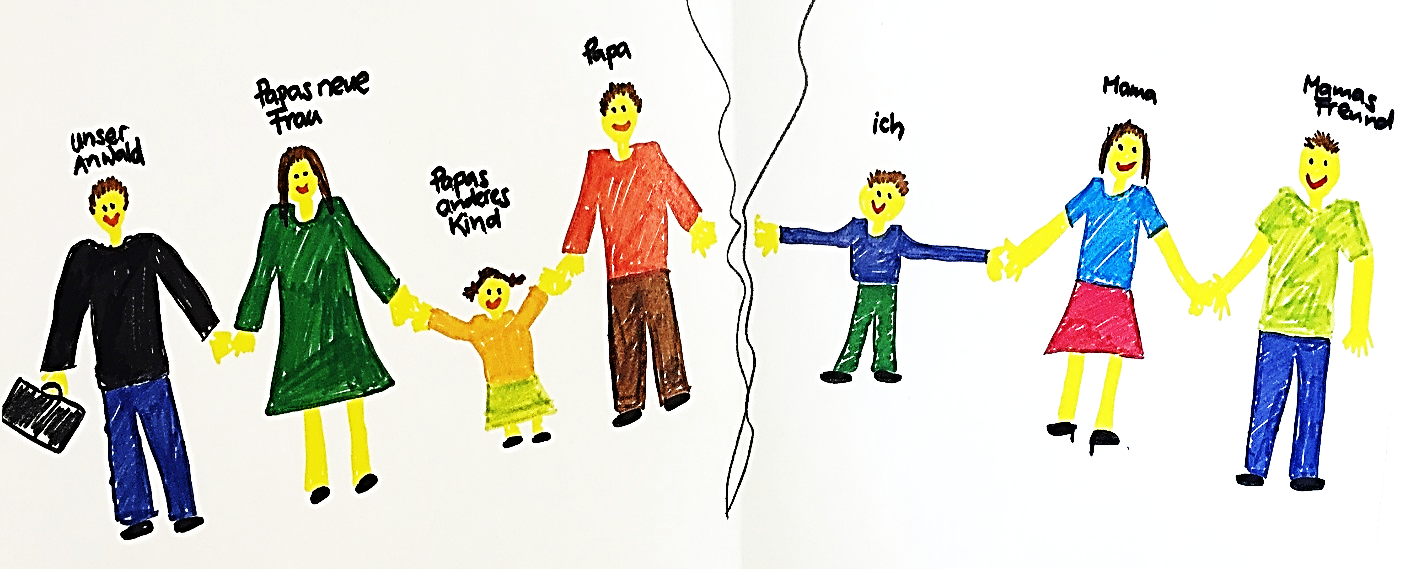 Schulpsychologischer Dienst SurseeBahnhofstrasse 16Postfach6210 Surseewww.schuldienstesursee.chTel. 041 525 81 10Gruppe für Kinder aus Trennungs- und ScheidungssituationenViele Kinder haben getrennte oder geschiedene Eltern. Eine Trennung oder Scheidung der Eltern kann für Kinder ein kritisches und einschneidendes Lebensereignis bedeuten. Die Kinder fühlen sich in ihrer neuen Situation oft hilflos und unverstanden. Mit unserem Angebot unterstützen wir betroffene Kinder dabei, ihre neue Lebenssituation zu gestalten. Die Kinder können sich im Rahmen des Gruppenerlebnisses emotional und kognitiv mit dem Geschehenen auseinandersetzen. Das Gruppenprogramm für Kinder lehnt sich an folgende Therapiekonzepte an:„Im Chreis: Gruppentherapie für Scheidungskinder“ von Monique Forrer-Winkler und Max Peter  „KIT – Kinder in Trennungsprozessen“ von Annegret Weiss und Sebastian Funke  AngebotGruppe für 6 bis 8 Mädchen und Knaben im Alter zwischen 8 bis 12 Jahren6 Treffen jeweils am Mittwochnachmittag (13.30 bis 15.30 Uhr) und 2 Treffen jeweils am Samstagvormittag (9.00 bis 11.45 Uhr)Jährlicher Gruppenzyklus im Zeitraum von Oktober bis DezemberZieleGefühle wahrnehmen, verstehen und ausdrücken lernenWissen, Fragen klären, realistisches Bild über Trennung und Scheidung entwickelnProblemlösungsstrategien erarbeitenPositive Selbstwahrnehmung stärkenGruppenerlebnis: erfahren, dass auch andere von Trennung und Scheidung betroffen sindStruktur des TreffensEinstiegsspiel - thematisches Arbeiten - gemeinsames „Zvieri“ - thematisches Arbeiten - Abschlussspiel MethodenGruppenspiele, Geschichten erzählen, Rollenspiele, Malen/Zeichnen, Szenen aufstellen, Entspannungsverfahren, Gruppendiskussionen, Basteln etc.AnmeldungAnmeldungen erfolgen im Einverständnis beider Eltern mittels Anmeldetalon oder telefonisch durch die Eltern oder zuweisende Fachpersonen. OrtSchulpsychologischer Dienst Sursee, Altes Bürgerheim, Bahnhofstrasse 16, 6210 SurseeKostenSFr. 80.-- pro Gruppenzyklus und Kind für Material und Zvieri. 
Versicherung/Unfallversicherung ist Sache der Eltern. Gruppe für Kinder aus Trennungs- und Scheidungssituationen 
(8- bis 12-jährige Kinder)ANMELDUNG	(kann elektronisch ausgefüllt werden)Kind 	wohnt bei: 	Mutter    Vater Mutter								  VaterDaten Kind:  	Mittwoch, 18. Oktober 2023	    13.30 bis 15.30 Uhr		Mittwoch, 25. Oktober 2023	    13.30 bis 15.30 Uhr		Samstag, 4. November 2023	    09.00 bis 11.45 Uhr		Mittwoch, 8. November 2023	    13.30 bis 15.30 Uhr		Mitwoch, 15. November 2023	    13.30 bis 15.30 Uhr		Mitwoch, 22. November 2023	    13.30 bis 15.30 Uhr 		Mitwoch, 29. November 2023	    13.30 bis 15.30 Uhr 		Samstag, 16. Dezember 2023	    09.00 bis 11.45 UhrDatum Elternabend:	Dienstag, 24. Oktober 2023	    19.00 bis 20.30 UhrFrühlingstreffen (auf Wunsch): Samstag, 23. März 2024, 09.00 bis 11.45 UhrOrt:       	Schulpsychologischer Dienst Sursee, Altes Bürgerheim, Bahnhofstrasse 16Kosten: 	SFr. 80.--Name Ihrer Beratungsstelle: 	     	………………………………………………………………………………………….Anmeldegründe / Bemerkungen:Datum:      	Unterschrift:	……………..……			…………………….……………………………………………………Senden bis Freitag, 22. September 2023 an:          Schulpsychologischer Dienst SurseeBahnhofstrasse 16 / Postfach6210 SurseeMail: sekretariat@schuldienstesursee.chName/VornameGeb.-DatumAdresseName/VornameName/VornameStrasseStrassePLZ/OrtPZL/OrtMailMailTelefonTelefon